В  соответствии  с Законом Владимирской области от 06.07.2009  N 62-ОЗ "О порядке присвоения и сохранения классных чинов муниципальных служащих во Владимирской области муниципальным служащим" Совет народных депутатов Киржачского района Владимирской областиРЕШИЛ:1. Внести в пункт 28 приложения к решению Совета народных депутатов Киржачского района от 06.11.2009 № 60/872 «О Порядке присвоения и сохранения классных чинов муниципальных служащих в органах местного самоуправления муниципального образования Киржачский район Владимирской области муниципальным служащим» изменение, изложив его в следующей редакции:«28. Запись о присвоении классного чина вносится в личное дело муниципального служащего и его трудовую книжку (при наличии). Информация о присвоении классного чина муниципальному служащему также вносится в сведения о его трудовой деятельности.»;2. Приложение к Порядку присвоения и сохранения классных чинов муниципальных служащих в органах местного самоуправления муниципального образования Киржачский район Владимирской области муниципальным служащим изложить в следующей редакции:                                                                               " Приложение                                                                                               к Порядку  присвоения и                                                                                                сохранения                                                                                               классных чинов муниципальных                                                                                               служащих в органах местного                                                                                               самоуправления муниципального                                                                                                  образования Киржачский район                                                                                                Владимирской области                                                                                               муниципальным служащимЭкзаменационный листмуниципального служащего в органах местного самоуправления муниципального образования Киржачский районВладимирской области1. Фамилия, имя, отчество ______________________________2. Год, число и месяц рождения__________________________________3. Сведения о профессиональном образовании, наличии ученой степени, ученого звания ________________________________________________________________   (когда и какую образовательную организацию окончил,________________________________________________________________     специальность или направление подготовки, квалификация________________________________________________________________                   ученая степень, ученое звание)4.  Сведения     о    дополнительном      профессиональном      образовании________________________________________________________________    (документы о квалификации, подтверждающие повышение или присвоение квалификации по результатам дополнительного профессионального образования (удостоверение о повышении квалификации, диплом о профессиональной переподготовке))5.   Замещаемая   должность   муниципальной   службы   на  день  проведения квалификационного   экзамена   и   дата   назначения   на   эту   должность________________________________________________________________________________________________________________________________6. Стаж муниципальной службы _______________________________________________________________________________________________________________________________7. Общий трудовой стаж ________________________________________________________________8. Классный чин муниципальной службы ___________________________________________________________    (наименование классного чина и дата его присвоения)9. Вопросы к муниципальному служащему и краткие ответы на них________________________________________________________________________________________________________________________________________________________________________________________________10.  Замечания  и  предложения,  высказанные  аттестационной   (конкурсной)комиссией ________________________________________________________________________________________________________________________________________________________________________________________________________________________________________________________________11. Предложения, высказанные муниципальным служащим ____________________________________________________________________________________________________________________________________________________________________________________________________________12.  Оценка   знаний,   навыков   и   умений   (профессионального   уровня)муниципального   служащего   по   результатам   квалификационного  экзамена________________________________________________________________________________________________________________________________________________________________________________________________ (- признать, что муниципальный служащий сдал квалификационный экзамен и рекомендовать его для присвоения классного чина муниципальной службы;  - признать, что муниципальный служащий не сдал квалификационный экзамен)13.  Количественный состав аттестационной (конкурсной) комиссии __________.На заседании присутствовало __ членов аттестационной (конкурсной) комиссии.Количество голосов за _____, против _____.14. Примечания ____________________________________________________________________________________________________________________________________________________________________________________________Председательаттестационной (конкурсной) комиссии  _________  _______________                                  (подпись)(расшифровка подписи)Заместитель председателяаттестационной (конкурсной) комиссии _________ _________________                                  (подпись)(расшифровка подписи)Секретарь аттестационной(конкурсной) комиссии     _________  _____________________                          (подпись)  (расшифровка подписи)Члены аттестационной(конкурсной) комиссии _________ _____________________________                             (подпись)  (расшифровка подписи)Дата проведения квалификационного экзамена__________________________________________С экзаменационным листом ознакомился _____________________________________________________________            (подпись муниципального служащего, дата)(место для печати муниципального органа)".3. Настоящее решение вступает в силу после его опубликования в районной газете «Красное знамя».СОВЕТ НАРОДНЫХ ДЕПУТАТОВ КИРЖАЧСКОГО РАЙОНА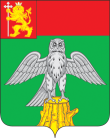 ВЛАДИМИРСКОЙ ОБЛАСТИРЕШЕНИЕСОВЕТ НАРОДНЫХ ДЕПУТАТОВ КИРЖАЧСКОГО РАЙОНАВЛАДИМИРСКОЙ ОБЛАСТИРЕШЕНИЕСОВЕТ НАРОДНЫХ ДЕПУТАТОВ КИРЖАЧСКОГО РАЙОНАВЛАДИМИРСКОЙ ОБЛАСТИРЕШЕНИЕСОВЕТ НАРОДНЫХ ДЕПУТАТОВ КИРЖАЧСКОГО РАЙОНАВЛАДИМИРСКОЙ ОБЛАСТИРЕШЕНИЕСОВЕТ НАРОДНЫХ ДЕПУТАТОВ КИРЖАЧСКОГО РАЙОНАВЛАДИМИРСКОЙ ОБЛАСТИРЕШЕНИЕСОВЕТ НАРОДНЫХ ДЕПУТАТОВ КИРЖАЧСКОГО РАЙОНАВЛАДИМИРСКОЙ ОБЛАСТИРЕШЕНИЕСОВЕТ НАРОДНЫХ ДЕПУТАТОВ КИРЖАЧСКОГО РАЙОНАВЛАДИМИРСКОЙ ОБЛАСТИРЕШЕНИЕ26.10.2021№33/199О внесении изменений в приложение к решению Совета народных депутатов Киржачского района от 06.11.2009  № 60/872 «О Порядке  присвоения и сохранения классных чинов муниципальных служащих в органах местного самоуправления муниципального образования Киржачский район Владимирской области муниципальным служащим»О внесении изменений в приложение к решению Совета народных депутатов Киржачского района от 06.11.2009  № 60/872 «О Порядке  присвоения и сохранения классных чинов муниципальных служащих в органах местного самоуправления муниципального образования Киржачский район Владимирской области муниципальным служащим»О внесении изменений в приложение к решению Совета народных депутатов Киржачского района от 06.11.2009  № 60/872 «О Порядке  присвоения и сохранения классных чинов муниципальных служащих в органах местного самоуправления муниципального образования Киржачский район Владимирской области муниципальным служащим»         Глава Киржачского районаА.Н. Доброхотов